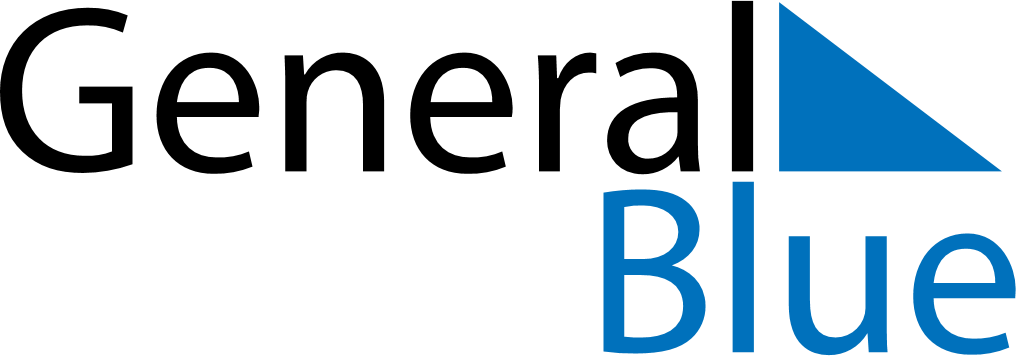 May 2018May 2018May 2018May 2018May 2018May 2018CroatiaCroatiaCroatiaCroatiaCroatiaCroatiaMondayTuesdayWednesdayThursdayFridaySaturdaySunday123456Labour Day78910111213Mother’s Day141516171819202122232425262728293031Corpus ChristiNOTES